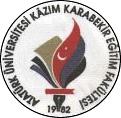 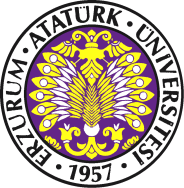 SIRA NOKURUM KODUSTANDART DOSYA PLANI KODUHİZMETİN ADIHİZMETİN TANIMIHİZMETİN DAYANAĞI MEVZUATIN ADI VE MADDE NUMARASIHİZMETTEN YARARLANANLARHİZMETİSUNMAKLA 
GÖREVLİ/YETKİLİKURUMLARIN/ BİRİMLERİNADIHİZMETİSUNMAKLA 
GÖREVLİ/YETKİLİKURUMLARIN/ BİRİMLERİNADIHİZMETİSUNMAKLA 
GÖREVLİ/YETKİLİKURUMLARIN/ BİRİMLERİNADIHİZMETİSUNMAKLA 
GÖREVLİ/YETKİLİKURUMLARIN/ BİRİMLERİNADIHİZMETİN SUNUM SÜRECİNDEHİZMETİN SUNUM SÜRECİNDEHİZMETİN SUNUM SÜRECİNDEHİZMETİN SUNUM SÜRECİNDEHİZMETİN SUNUM SÜRECİNDEHİZMETİN SUNUM SÜRECİNDEHİZMETİN SUNUM SÜRECİNDEHİZMETİN SUNUM SÜRECİNDEHİZMETİN ELEKTRONİK OLARAK SUNULUP SUNULMADIĞISIRA NOKURUM KODUSTANDART DOSYA PLANI KODUHİZMETİN ADIHİZMETİN TANIMIHİZMETİN DAYANAĞI MEVZUATIN ADI VE MADDE NUMARASIHİZMETTEN YARARLANANLARMERKEZÎ İDARETAŞRA BİRİMLERİMAHALLÎ İDAREDİĞER (ÖZEL SEKTÖR VB.)BAŞVURUDA İSTENEN BELGELERİLK BAŞVURU MAKAMIPARAF LİSTESİKURUMUN VARSA YAPMASI GEREKEN İÇ YAZIŞMALARKURUMUN VARSA YAPMASI GEREKEN DIŞ YAZIŞMALARMEVZUATTA BELİRTİLEN HİZMETİN TAMAMLANMA SÜRESİHİZMETİN ORTALAMA TAMAMLANMA SÜRESİYILLIK İŞLEM SAYISIHİZMETİN ELEKTRONİK OLARAK SUNULUP SUNULMADIĞI129202147-000-E.071AtamaAraştırma Görevlisi Alımı2547 sayılı Kanunun 33/aEğitim Fakültesinin ilgili  programın-dan mezun olanlar.KÂZIM KARABEKİR EĞİTİM FAKÜLTESİDEKANLIĞI1)Başvuru Dilekçesi2)ALES Belgesi3)Yabancı Dil )Belgesi (KPDS, ÜDS veya eşdeğerliliği Yükseköğretim Kurulunca kabul edilen dil belgesi)4)Mezuniyet Belgesi ve Transkript (aslı veya onaylı suretleri)5)Nüfus Cüzdan Örneği6)İki Adet Fotoğraf7)Özgeçmiş8)Askerlik Terhis, tehir veya tecil belgesi(Bakaya durumda olmamak, aslı veya onaylı sureti)DEKANLIK MAKAMI(Belge Yönetim ve Personel İşleri)MemurŞefFak.SekDekanJüri OluşturmaSınav Tarihi BelirlemeRektörlük Makamına Sunma20 gün20 gün3Sunuldu229202147-000-E.071AtamaYardımcı DoçentAlımı2547 sayılı Kanunun 23.MadDoktorasını tamamlamış OlanlarKÂZIM KARABEKİR EĞİTİM FAKÜLTESİDEKANLIĞI1-Başvuru Dilekçesi2-Özgeçmiş,Yayınları,Eserleri3-Yabancı Dil Belgesi (KPDS, ÜDS veya eşdeğerliliği Yükseköğretim Kurulunca kabul edilen dil belgesi4-Nüfus Cüzdan Örneği5-İki Adet Fotoğraf6-Askerlik Terhis, tehir veya tecil belgesi(Bakaya durumda olmamak, aslı veya onaylı sureti)7-Lisans, Yüksek Lisans ve Doktora Belgesi8- 3 Adet Dosya Halinde Hazırlanması.DEKANLIK MAKAMI(Belge Yönetim ve Personel İşleri)MemurŞefFak.SekDekanJüri Oluşturma.Sınav Tarihi BelirlemeRektörlük Makamına Sunma30 gün30 gün3Sunuldu.329202147-000-E.071Yurtdışı GörevlendirmeYurtdışında Öğretim Elemanı Görevlendirme(Kısa Süreli ve Uzun Süreli Destekleme Programı Kapsamında)2547 Sayılı Kanunu 39.Mad.KÂZIM KARABEKİR EĞİTİM FAKÜLTESİDEKANLIĞI1)Dilekçe2)Bildiri Metni3)Taahhütname4)Davet MektubuDEKANLIK MAKAMI(Belge Yönetim ve Personel İşleri)(EBYS üzerinden)MemurŞefFak.SekDekanYönetim Kuruluna SunmaRektörlük Makamına Sunma30 gün20 günSunuldu429202147-000-E.071Yurt içi-Yurtdışı GörevlendirmeYolluksuz ve Gündeliksiz Görevlendirme2547 Sayılı Kanunu 39.Mad.KÂZIM KARABEKİR EĞİTİM FAKÜLTESİDEKANLIĞI1)Dilekçe2)Görevlendirme YazısıDEKANLIK MAKAMI(Belge Yönetim ve Personel İşleri)(EBYS üzerinden)MemurŞefFak.SekDekanEBYS üzerinden ilgili bölüm başkanlığına Resmi Yazı ile Bildirme.10 gün10 günSunuldu529202147-000-E.071Belge İsteğiKÂZIM KARABEKİR EĞİTİM FAKÜLTESİDEKANLIĞIDilekçeBilgi Edinme DilekçesiDEKANLIK MAKAMI(Belge Yönetim ve Personel İşleri)MemurŞefFak.SekDekanİlgiliye Resmi Yazı ile Bildirme30 gün15 gün30 gün15 gün629202147-000-E.071Yurtiçinde Kongre, Konferans, Seminer,vs. katılmak üzere Öğretim Elemanı Görevlen-dirme2547 Sayılı Kanunu 39.Mad.KÂZIM KARABEKİR EĞİTİM FAKÜLTESİDEKANLIĞI1)Dilekçe2)Bildiri Metni3)Bildiri Kabul BelgesiDEKANLIK MAKAMI(Belge Yönetim ve Personel İşleri)(EBYS üzerinden)MemurŞefFak.SekDekanYönetim Kuruluna SunmaRektörlük Makamına Sunma15 gün15 günSunuldu729202147-000-E.071Görev Süresi UzatımıYardımcı Doçentler İçin2547 Sayılı Kanunu 23. Mad.KÂZIM KARABEKİR EĞİTİM FAKÜLTESİDEKANLIĞI1)Dilekçe2)Özgeçmiş3)Yayınlar4)Eserleri5)Bildiri Özetleri6)Son 3 yılda katılmış olduğu kongre, konferans vs. varsa katılım belgeleri7)3 Takım Halinde Hazırlanması.DEKANLIK MAKAMI(Belge Yönetim ve Personel İşleri)(EBYS üzerinden)MemurŞefFak.SekDekanYönetim Kuruluna SunmaRektörlük Makamına SunmaJüri Üyelerine30 gün30 günSunuldu829202147-000-E.071Görev Süresi UzatımıArş.Gör.UzmanÖğr Gör. Süresi2547 Sayılı Kanun-un31.33.Mad.KÂZIM KARABEKİR EĞİTİM FAKÜLTESİDEKANLIĞI1-Dilekçe2-Görev Süresi Uzatmalarında Esas Alınacak Bilgi Formları3-Son 1 yılda katılmış olduğu kongre, konferans vs. varsa katılım belgeleriDEKANLIK MAKAMI(Belge Yönetim ve Personel İşleri)(EBYS üzerinden)MemurŞefFak.SekDekanYönetim Kuruluna SunmaRektörlük Makamına Sunma30 gün-Sunuldu929202147-000-E.071Ders Telafi ProgramıKÂZIM KARABEKİR EĞİTİM FAKÜLTESİDEKANLIĞI1)Dilekçe2)Telafi Programı3)Görevlendirme YazısıDEKANLIK MAKAMI(Belge Yönetim ve Personel İşleri)(EBYS üzerinden)MemurŞefFak.SekDekan7 gün7 günSunuldu1029202147-000-E.072Yatay GeçişYatay GeçişKÂZIM KARABEKİR EĞİTİM FAKÜLTESİDEKANLIĞI1-Dilekçe2-Not Belgesi (Transkript)3-Disiplin Durum Belgesi4-Ö.S.S. Sonuç Belgesi’nin Onaylı Fotokopisi5-Ders İçerikleriDEKANLIK MAKAMI(Öğrenci İşleri)MemurŞefFak.SekDekan20 Gün20 Gün2Sunuldu1129202147-000-E.072Kayıt DondurmaKayıt dondurmaKÂZIM KARABEKİR EĞİTİM FAKÜLTESİDEKANLIĞI1-Dilekçe2-Mazeretle İlgili Belge3-Bölüm Başkanlığı yazısıDEKANLIK MAKAMI(Öğrenci İşleri)MemurŞefFak.SekDekan15 Gün15 Gün2Sunuldu1229202147-000-E.072MuafiyetMuafiyetKÂZIM KARABEKİR EĞİTİM FAKÜLTESİDEKANLIĞI1-Dilekçe2-Not Belgesi (Transkript)3-Ders İçerikleriDEKANLIK MAKAMI(Öğrenci İşleri)MemurŞefFak.SekDekan20 Gün20 Gün1Sunuldu1329202147-000-E.072Mazeret SınavıMazeret SınavıKÂZIM KARABEKİR EĞİTİM FAKÜLTESİDEKANLIĞI1 )Dilekçe2 )Sınav Programı3)Ders Kayıt Fişi4)Mazeretiyle İlgili Belge5)Bölüm YazısıDEKANLIK MAKAMI(Öğrenci İşleri)MemurŞefFak.SekDekan7 Gün7 Gün--1429202147-000-E.072Özel Yetenek SınavıBeden Eğitimi ve Spor,Resim-Müzik Eğitimi Anabilim Dalına alınacak öğrenci alımıLiseden mezun öğrencilerKÂZIM KARABEKİR EĞİTİM FAKÜLTESİDEKANLIĞI1-Dilekçe2-ÖSYM belgesi3-Kimlik Belgesi4-Diploma5-Nüfüs Cüzdan fotokopisi6-Banka Dekontu7-Başvuru formuKAZIM KARABEKİR EĞİTİM FAKÜLTESİDEKAN-LIĞIMemurŞefFak.SekDekanBaşvuru bittikten sonra sınavlarını yapma ve başarı durumuna göre öğrencileri sıralama10 gün10 gün1Sunuldu1529202147-000-E.072ErasmusÖğrenci değişim programıKÂZIM KARABEKİR EĞİTİM FAKÜLTESİDEKANLIĞIDilekçeKAZIM KARABEKİR EĞİTİM FAKÜLTESİDEKANLIĞIMemurŞefFak.SekDekan1 gün1 gün-1629202147-000-E.072Özel ÖğrenciKÂZIM KARABEKİR EĞİTİM FAKÜLTESİDEKANLIĞI1-Dilekçe2-Yönetim Kurulu KararıKAZIM KARABEKİR EĞİTİM FAKÜLTESİDEKANLIĞIMemurŞefFak.SekDekan1 gün1 gün-1729202147-000-E.072Öğrenci SeçimiKÂZIM KARABEKİR EĞİTİM FAKÜLTESİDEKANLIĞI1-DilekçeKAZIM KARABEKİR EĞİTİM FAKÜLTESİDEKANLIĞIMemurŞefFak.SekDekan1 hafta1 hafta2 yılda bir-1829202147-000-E.072FarabiÖğrenci Değişim ProgramıKÂZIM KARABEKİR EĞİTİM FAKÜLTESİDEKANLIĞI1-Dilekçe2-Öğrenim protokolü3-Başvuru formu4-Not transkiptKAZIM KARABEKİR EĞİTİM FAKÜLTESİDEKANLIĞIMemurŞefFak.SekDekan1 gün1 gün-1929202147-000-E.072Öğrenci İzniKÂZIM KARABEKİR EĞİTİM FAKÜLTESİDEKANLIĞI1-Görevli olduğuna dair belgeKAZIM KARABEKİR EĞİTİM FAKÜLTESİDEKANLIĞIMemurŞefFak.SekDekan1 gün1 gün-2029202147-000-E.072Harçsız PasaportKÂZIM KARABEKİR EĞİTİM FAKÜLTESİDEKANLIĞI1-Dilekçe2-Bölüm başkanlığı yazısı3-Müracaat formuKAZIM KARABEKİR EĞİTİM FAKÜLTESİDEKANLIĞIMemurŞefFak.SekDekan1 gün1 gün--2129202147-000-E.072Tek Ders SınavıKÂZIM KARABEKİR EĞİTİM FAKÜLTESİDEKANLIĞI1-Dilekçe2-Bölüm yazısıKAZIM KARABEKİR EĞİTİM FAKÜLTESİDEKANLIĞIMemurŞefFak.SekDekan1 hafta1 hafta1Sunuldu2229202147-000-E.072Yaz OkuluKAZIM KARABEKİR EĞİTİM FAKÜLTESİDEKANLIĞI1-Dilekçe2-Dekont3-Öğrenci Belgesi4-Yaz okulu ünv. Yönetim kurulu KararıKAZIM KARABEKİR EĞİTİM FAKÜLTESİDEKANLIĞIMemurŞefFak.SekDekan1 ay1 ay1-